1. Izračunaj vrednost številskega izraza.4 ∙ 6 + 8 ∙ 4 = _____________________________________________________50 – 36 : 9 + 25 = __________________________________________________56 : 7 + 3 ∙ ( 5 + 4 ) = ________________________________________________70 + 24 : 3 – 50 + 4 ∙ 4 = _____________________________________________( 12 + 9 ) : 3 – 4 + 7 ∙ ( 38 – 33 ) = _______________________________________________________________________________________________________2. Zmnoži.4 1 2 ∙ 2                 2 4 8 ∙ 4                 2 0 4 ∙ 5                 5 6 8 ∙ 6  3. V vodoravni legi nariši daljico ZŽ. Skozi krajišče Ž nariši pravokotnico p. Na risbi nariši poltrak f z izhodiščem F tako, da bo poltrak vzporeden z daljico ZŽ. 4.  Pobarvan del celote zapiši z ulomkom.5. Družina Novak se je odpravila na tridnevni izlet po Sloveniji. Prvi dan so prevozili 256 km, drugi dan 136 km več kot prvi dan, tretji dan pa 205 km manj kot drugi dan.Koliko kilometrov so prevozili drugi dan?Koliko kilometrov so prevozili tretji dan?Koliko kilometrov so prevozili v treh dneh?  R:   O:_________________________________________________________O:_________________________________________________________O:_________________________________________________________     6. Deli in naredi preizkus.5 7 6 : 2 =                       4 7 2 : 8 =                        6 0 8 : 2 =likzapis z ulomkom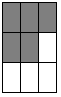 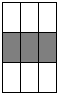 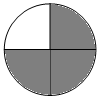 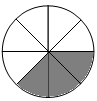 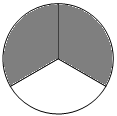 